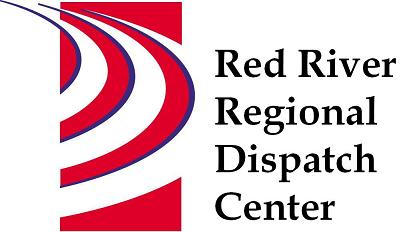 CHAIR*Clay County Sheriff’s OfficeSheriff Mark Empting VICE - CHAIR*Fargo Fire DepartmentChief Steve Dirksen*Clay County Police AgenciesChief Joe Backlund - Hawley PD*Moorhead Police DepartmentChief Shannon Monroe*Cass County Sheriff’s OfficeSheriff Jesse Jahner*West Fargo Police DepartmentChief Denis Otterness*Moorhead Fire DepartmentInterim Chief Jeff Wallin*Fargo Police DepartmentChief David ZibolskiFM AmbulanceSenior Director Tim MeyerSTAFFRed River Regional Dispatch CenterDirector Mary PhillippiSECRETARYClay County Heather Krone*denotes voting memberAugust 24, 2022 1:30 P.M.Clay County/Moorhead Law Enforcement Center 911 11 St N Moorhead, MNTraining Room
Call to orderApproval of the August 24, 2022 agendaMotion to approve/change agendaReview and approval of previous meeting minutesMotion to approve/change May 11, 2022 minutesFacility Planning – Chief Steve DirksenNew World update – Todd KeelDirector’s ReportCommittee ReportsOperations L.E – Chief Shannon Monroe Did not meetOperations Fire/EMS – Interim Chief Jeff Wallin Met July 28, 2022. Call times. Finance – Chief David Zibolski   Did not meetPersonnel - Chief Denis Otterness Met August 3, 2022  Current staffing levels, inquiries, complaints, recognitionEmergency Communications – Sheriff Jesse Jahner Met July 27, 2022  FirstNet Update, Clay/Moorhead ARMER, Cass/Fargo West Fargo migration, communication issues, State of ND communicationsOther BusinessAdjourn  